UNDERGRADUATE CURRICULUM COMMITTEE (UCC)
PROPOSAL FORM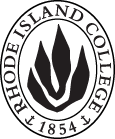 Cover page	scroll over blue text to see further important instructions: [if not working select “COMMents on rollover” in your Word preferences under view] please read these.N.B. DO NOT USE HIGHLIGHT, where choices are given within categories, please DELETE those THAT DO NOT APPLY TO YOUR PROPOSAL. Do not delete numbered categories.ALL numbers in section (A) to be completed, including the impact ones (#5-7), put “none” if that is the case.B.  NEW OR REVISED COURSES  DO NOT use highlight. Do not delete numbered categories, just leave blank if they do not apply. Delete this whole page if the proposal does not include a new or revised course. Always fill in b. 1 and B. 3 for context.C. Program Proposals   complete only what is relevant to your proposal. Delete this whole page if the proposal is not revising, creating, deleting or suspending any progam.D. SignaturesChanges that affect General Education in any way MUST be approved by ALL Deans and COGE Chair.Changes that directly impact more than one department/program MUST have the signatures of all relevant department chairs, program directors, and their relevant dean (e.g. when creating/revising a program using courses from other departments/programs). Check UCC manual 4.2 for further guidelines on whether the signatures need to be approval or acknowledgement.Proposals that do not have appropriate approval signatures will not be considered. Type in name of person signing and their position/affiliation.Send electronic files of this proposal and accompanying catalog copy to curriculum@ric.edu and a printed signature copy of this whole form to the current Chair of UCC. Check UCC website for due dates.D.1. Approvals: required from programs/departments/deans who originate the proposal.  may include multiple departments, e.g., for joint/interdisciplinary proposals. D.2. Acknowledgements: REQUIRED from OTHER PROGRAMS/DEPARTMENTS (and their relevant deans if not already included above) that are IMPACTED BY THE PROPOSAL. SIGNATURE DOES NOT INDICATE APPROVAL, ONLY AWARENESS THAT THE PROPOSAL IS BEING SUBMITTED.  CONCERNS SHOULD BE BROUGHT TO THE UCC COMMITTEE MEETING FOR DISCUSSION; all faculty are welcome to attend.A.1. Course or programCSCI 428 Machine LearningCSCI 428 Machine LearningCSCI 428 Machine LearningCSCI 428 Machine LearningReplacing A.2. Proposal typeCourse:  creation Program: revisionCourse:  creation Program: revisionCourse:  creation Program: revisionCourse:  creation Program: revisionA.3. OriginatorRaafat Elfouly and Sally HamoudaHome departmentMATHEMATICS AND COMPUTER SCIENCEMATHEMATICS AND COMPUTER SCIENCEMATHEMATICS AND COMPUTER SCIENCEA.4. Context and Rationale This new course, titled Machine Learning, is being proposed as a required course in the BS of Data Science and as an elective for BA and BS of Computer Science., and potentially also for CISMachine Learning is a key to develop intelligent systems and analyze data. Students will learn to develop intelligent systems and analyze data.  Topics include supervised, unsupervised and deep learning algorithms.  Current packages and tools will be used to solve real-world problemsThe course includes the development of individual projects, with emphasis on the application of machine learning to challenging real-world problems.This course is an important course for students majoring/minoring in CSCI /CIS or data science.The class size is capped at 24 as this course is taught in a computer lab.This new course, titled Machine Learning, is being proposed as a required course in the BS of Data Science and as an elective for BA and BS of Computer Science., and potentially also for CISMachine Learning is a key to develop intelligent systems and analyze data. Students will learn to develop intelligent systems and analyze data.  Topics include supervised, unsupervised and deep learning algorithms.  Current packages and tools will be used to solve real-world problemsThe course includes the development of individual projects, with emphasis on the application of machine learning to challenging real-world problems.This course is an important course for students majoring/minoring in CSCI /CIS or data science.The class size is capped at 24 as this course is taught in a computer lab.This new course, titled Machine Learning, is being proposed as a required course in the BS of Data Science and as an elective for BA and BS of Computer Science., and potentially also for CISMachine Learning is a key to develop intelligent systems and analyze data. Students will learn to develop intelligent systems and analyze data.  Topics include supervised, unsupervised and deep learning algorithms.  Current packages and tools will be used to solve real-world problemsThe course includes the development of individual projects, with emphasis on the application of machine learning to challenging real-world problems.This course is an important course for students majoring/minoring in CSCI /CIS or data science.The class size is capped at 24 as this course is taught in a computer lab.This new course, titled Machine Learning, is being proposed as a required course in the BS of Data Science and as an elective for BA and BS of Computer Science., and potentially also for CISMachine Learning is a key to develop intelligent systems and analyze data. Students will learn to develop intelligent systems and analyze data.  Topics include supervised, unsupervised and deep learning algorithms.  Current packages and tools will be used to solve real-world problemsThe course includes the development of individual projects, with emphasis on the application of machine learning to challenging real-world problems.This course is an important course for students majoring/minoring in CSCI /CIS or data science.The class size is capped at 24 as this course is taught in a computer lab.This new course, titled Machine Learning, is being proposed as a required course in the BS of Data Science and as an elective for BA and BS of Computer Science., and potentially also for CISMachine Learning is a key to develop intelligent systems and analyze data. Students will learn to develop intelligent systems and analyze data.  Topics include supervised, unsupervised and deep learning algorithms.  Current packages and tools will be used to solve real-world problemsThe course includes the development of individual projects, with emphasis on the application of machine learning to challenging real-world problems.This course is an important course for students majoring/minoring in CSCI /CIS or data science.The class size is capped at 24 as this course is taught in a computer lab.A.5. Student impactAfter taking this course, students will have enhanced their competence in building intelligent systems, and data analysis.After taking this course, students will have enhanced their competence in building intelligent systems, and data analysis.After taking this course, students will have enhanced their competence in building intelligent systems, and data analysis.After taking this course, students will have enhanced their competence in building intelligent systems, and data analysis.After taking this course, students will have enhanced their competence in building intelligent systems, and data analysis.A.6. Impact on other programs Mathematics and Computer ScienceCSCI –  In the restricted electives for the BA and BS in CSCI students can take two additional courses in computer information systems or computer science at the 300-level or aboveCIS – In the restricted electives for the BS in CIS students can take two additional courses in computer information systems or computer science at the 300-level or aboveMathematics and Computer ScienceCSCI –  In the restricted electives for the BA and BS in CSCI students can take two additional courses in computer information systems or computer science at the 300-level or aboveCIS – In the restricted electives for the BS in CIS students can take two additional courses in computer information systems or computer science at the 300-level or aboveMathematics and Computer ScienceCSCI –  In the restricted electives for the BA and BS in CSCI students can take two additional courses in computer information systems or computer science at the 300-level or aboveCIS – In the restricted electives for the BS in CIS students can take two additional courses in computer information systems or computer science at the 300-level or aboveMathematics and Computer ScienceCSCI –  In the restricted electives for the BA and BS in CSCI students can take two additional courses in computer information systems or computer science at the 300-level or aboveCIS – In the restricted electives for the BS in CIS students can take two additional courses in computer information systems or computer science at the 300-level or aboveMathematics and Computer ScienceCSCI –  In the restricted electives for the BA and BS in CSCI students can take two additional courses in computer information systems or computer science at the 300-level or aboveCIS – In the restricted electives for the BS in CIS students can take two additional courses in computer information systems or computer science at the 300-level or aboveA.7. Resource impactFaculty PT & FT: Existing faculty can teach this courseExisting faculty can teach this courseExisting faculty can teach this courseExisting faculty can teach this courseA.7. Resource impactLibrary:No additional resources needed No additional resources needed No additional resources needed No additional resources needed A.7. Resource impactTechnologyWill teach in the existing computer labs using existing softwareWill teach in the existing computer labs using existing softwareWill teach in the existing computer labs using existing softwareWill teach in the existing computer labs using existing softwareA.7. Resource impactFacilities:Existing labsExisting labsExisting labsExisting labsA.8. Semester effectiveFall 2020 A.9. Rationale if sooner than next Fall A.9. Rationale if sooner than next FallA.10. INSTRUCTIONS FOR CATALOG COPY:  This single file copy must include ALL relevant pages from the college catalog, and show how the catalog will be revised.  (1) Go to the “Forms and Information” page on the UCC website. Scroll down until you see the Word files for the current catalog. (2) Download ALL catalog sections relevant for this proposal, including course descriptions and/or other affected programs.  (3) Place ALL relevant catalog copy into a single file. Put page breaks between sections and delete any catalog pages not relevant for this proposal. (4) Using the track changes function, revise the catalog pages to demonstrate what the information should look like in next year’s catalog.  (5) Check the revised catalog pages against the proposal form, especially making sure that program totals are correct if adding/deleting course credits. If new copy, indicate where it should go in the catalog. If making related proposals a single catalog copy that includes all is acceptable. Send as a separate single file along with this form.A.10. INSTRUCTIONS FOR CATALOG COPY:  This single file copy must include ALL relevant pages from the college catalog, and show how the catalog will be revised.  (1) Go to the “Forms and Information” page on the UCC website. Scroll down until you see the Word files for the current catalog. (2) Download ALL catalog sections relevant for this proposal, including course descriptions and/or other affected programs.  (3) Place ALL relevant catalog copy into a single file. Put page breaks between sections and delete any catalog pages not relevant for this proposal. (4) Using the track changes function, revise the catalog pages to demonstrate what the information should look like in next year’s catalog.  (5) Check the revised catalog pages against the proposal form, especially making sure that program totals are correct if adding/deleting course credits. If new copy, indicate where it should go in the catalog. If making related proposals a single catalog copy that includes all is acceptable. Send as a separate single file along with this form.A.10. INSTRUCTIONS FOR CATALOG COPY:  This single file copy must include ALL relevant pages from the college catalog, and show how the catalog will be revised.  (1) Go to the “Forms and Information” page on the UCC website. Scroll down until you see the Word files for the current catalog. (2) Download ALL catalog sections relevant for this proposal, including course descriptions and/or other affected programs.  (3) Place ALL relevant catalog copy into a single file. Put page breaks between sections and delete any catalog pages not relevant for this proposal. (4) Using the track changes function, revise the catalog pages to demonstrate what the information should look like in next year’s catalog.  (5) Check the revised catalog pages against the proposal form, especially making sure that program totals are correct if adding/deleting course credits. If new copy, indicate where it should go in the catalog. If making related proposals a single catalog copy that includes all is acceptable. Send as a separate single file along with this form.A.10. INSTRUCTIONS FOR CATALOG COPY:  This single file copy must include ALL relevant pages from the college catalog, and show how the catalog will be revised.  (1) Go to the “Forms and Information” page on the UCC website. Scroll down until you see the Word files for the current catalog. (2) Download ALL catalog sections relevant for this proposal, including course descriptions and/or other affected programs.  (3) Place ALL relevant catalog copy into a single file. Put page breaks between sections and delete any catalog pages not relevant for this proposal. (4) Using the track changes function, revise the catalog pages to demonstrate what the information should look like in next year’s catalog.  (5) Check the revised catalog pages against the proposal form, especially making sure that program totals are correct if adding/deleting course credits. If new copy, indicate where it should go in the catalog. If making related proposals a single catalog copy that includes all is acceptable. Send as a separate single file along with this form.A.10. INSTRUCTIONS FOR CATALOG COPY:  This single file copy must include ALL relevant pages from the college catalog, and show how the catalog will be revised.  (1) Go to the “Forms and Information” page on the UCC website. Scroll down until you see the Word files for the current catalog. (2) Download ALL catalog sections relevant for this proposal, including course descriptions and/or other affected programs.  (3) Place ALL relevant catalog copy into a single file. Put page breaks between sections and delete any catalog pages not relevant for this proposal. (4) Using the track changes function, revise the catalog pages to demonstrate what the information should look like in next year’s catalog.  (5) Check the revised catalog pages against the proposal form, especially making sure that program totals are correct if adding/deleting course credits. If new copy, indicate where it should go in the catalog. If making related proposals a single catalog copy that includes all is acceptable. Send as a separate single file along with this form.A.10. INSTRUCTIONS FOR CATALOG COPY:  This single file copy must include ALL relevant pages from the college catalog, and show how the catalog will be revised.  (1) Go to the “Forms and Information” page on the UCC website. Scroll down until you see the Word files for the current catalog. (2) Download ALL catalog sections relevant for this proposal, including course descriptions and/or other affected programs.  (3) Place ALL relevant catalog copy into a single file. Put page breaks between sections and delete any catalog pages not relevant for this proposal. (4) Using the track changes function, revise the catalog pages to demonstrate what the information should look like in next year’s catalog.  (5) Check the revised catalog pages against the proposal form, especially making sure that program totals are correct if adding/deleting course credits. If new copy, indicate where it should go in the catalog. If making related proposals a single catalog copy that includes all is acceptable. Send as a separate single file along with this form.Old (for revisions only)ONLY include information that is being revised, otherwise leave blank. NewExamples are provided within some of the boxes for guidance, delete just the examples that do not apply.B.1. Course prefix and number CSCI 428B.2. Cross listing number if anyB.3. Course title Machine LearningB.4. Course description Students will learn to develop intelligent systems and analyze data.  Topics include supervised, unsupervised and deep learning algorithms.  Current packages and tools will be used to solve real-world problemsB.5. Prerequisite(s)CSCI  212, or CIS 470 and CSCI 157, or consent of department chair.B.6. OfferedSpring B.7. Contact hours 4B.8. Credit hours4B.9. Justify differences if anyB.10. Grading system Letter grade  B.11. Instructional methodsLecture  B.12.CategoriesRequired for major in DSRequired Elective for CSCI and CISB.13. Is this an Honors course?NOB.14. General EducationN.B. Connections must include at least 50% Standard Classroom instruction.NO B.15. How will student performance be evaluated?Exams  | Class Work  | Quizzes | Projects  | Team ProjectB.16 Recommended class-size24B.17. Redundancy statementN/AB. 18. Other changes, if anyB.18. Course learning outcomes: List each one in a separate rowProfessional Org.Standard(s), if relevantHow will each outcome be measured?Understand a variety of classical learning algorithms for supervised and unsupervised learning; Along with its applications, such as classifications, clustering, and Recommender Systems.Projects,  homework and exam/quiz questions.Implement basic machine learning algorithms in the programming language of their choice.Projects,  homework and exam/quiz questions. Understand and effectively use established machine learning tools and libraries available for practitioners.Projects,  homework and exam/quiz questions.Properly apply machine learning methods to solve real-world problems in a variety of domains.Projects,  homework and exam/quiz questions.B.19. Topical outline: DO NOT INSERT WHOLE SYLLABUS, JUST A TWO-TIER TOPIC OUTLINE. Proposals that ignore this request will be returned for revision.1) Introduction to Machine Learning                                      1.0 WeekWhat is Machine learningMotivation and applications2) Types of Machine Learning Algorithms                              1.0 WeekSupervised, unsupervised learning Machine learning lifecycleLinear Regression 3) Non-Linear regression                                                        1.0 WeekPolynomial regression Model building, and training4) Supervised Learning                                                           1.0 WeekClassificationLogistic Regression5) Other metrics                                                                               1.0 WeekConfusion matrixIn sample and out of sample accuracy 6) K nearest neighbors                                                                     1.0 WeekWhat is K-Nearest NeighborsImplementing KNN7) Model Selection                                                                            1.0 WeekPerformance Measures8) Kernel Methods:  Support Vector Machines                                 1.0 WeekWhat is SVMKernel tricks9) Decision Trees                                                                             1.0 WeekWhat is Decision TreeImplementing the model 10) Ensemble Algorithms                                                                1.0 WeekRandom ForestsImplementing Random Forests11) Clustering                                                                                  1.0 WeekUnsupervised learning using K-MeansImplementing K means12) Clustering II                                                                               1.0 WeekHierarchical ClusteringImplementing Hierarchical Clustering13) Deep Learning                                                                           1.0 WeekIntroduction to Deep LearningImplementing ANN14) Review and Testing                                                                   1.0 Week Total       							                                                14.0 weeksOld (for revisions only)New/revisedC.1. EnrollmentsBA CSCI: 100BS CSCI: 71DATA SCIENCE: c.20C.2. Admission requirementsC.3. Retention requirementsC.4. Course requirements for each program option. Show the course requirements for the whole program here.THREE COURSES fromAs well as being used in the new Data Science major, this course will be added as a required elective to both the CSCI BA and BS majors and CIS. This will not affect any total credits.CIS just has a note that additional courses at the 300-level or above in CSCI or CIS are required so no change to the way that program is listed. The CSCI programs will add it to the list of electives in both the BA and BS programs:THREE COURSES fromC.5. Credit count for each program optionSameC.6. Other changes if anyC.7  Program goalsNeeded for all new programsNamePosition/affiliationSignatureDateStephanie CostaChair, Mathematics and Computer ScienceLisa BainChair, Accounting and Computer Information SystemsJeffrey MelloDean, School of BusinessEarl SimsonDean, Arts and SciencesNamePosition/affiliationSignatureDate